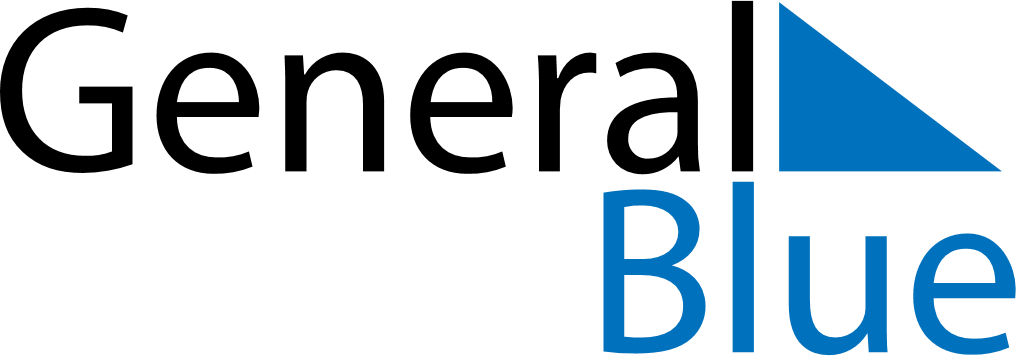 June 2024June 2024June 2024June 2024June 2024June 2024June 2024Thiruvananthapuram, Kerala, IndiaThiruvananthapuram, Kerala, IndiaThiruvananthapuram, Kerala, IndiaThiruvananthapuram, Kerala, IndiaThiruvananthapuram, Kerala, IndiaThiruvananthapuram, Kerala, IndiaThiruvananthapuram, Kerala, IndiaSundayMondayMondayTuesdayWednesdayThursdayFridaySaturday1Sunrise: 6:02 AMSunset: 6:37 PMDaylight: 12 hours and 35 minutes.23345678Sunrise: 6:02 AMSunset: 6:37 PMDaylight: 12 hours and 35 minutes.Sunrise: 6:02 AMSunset: 6:38 PMDaylight: 12 hours and 35 minutes.Sunrise: 6:02 AMSunset: 6:38 PMDaylight: 12 hours and 35 minutes.Sunrise: 6:02 AMSunset: 6:38 PMDaylight: 12 hours and 35 minutes.Sunrise: 6:02 AMSunset: 6:38 PMDaylight: 12 hours and 35 minutes.Sunrise: 6:02 AMSunset: 6:38 PMDaylight: 12 hours and 35 minutes.Sunrise: 6:03 AMSunset: 6:39 PMDaylight: 12 hours and 36 minutes.Sunrise: 6:03 AMSunset: 6:39 PMDaylight: 12 hours and 36 minutes.910101112131415Sunrise: 6:03 AMSunset: 6:39 PMDaylight: 12 hours and 36 minutes.Sunrise: 6:03 AMSunset: 6:39 PMDaylight: 12 hours and 36 minutes.Sunrise: 6:03 AMSunset: 6:39 PMDaylight: 12 hours and 36 minutes.Sunrise: 6:03 AMSunset: 6:40 PMDaylight: 12 hours and 36 minutes.Sunrise: 6:03 AMSunset: 6:40 PMDaylight: 12 hours and 36 minutes.Sunrise: 6:03 AMSunset: 6:40 PMDaylight: 12 hours and 36 minutes.Sunrise: 6:04 AMSunset: 6:40 PMDaylight: 12 hours and 36 minutes.Sunrise: 6:04 AMSunset: 6:41 PMDaylight: 12 hours and 36 minutes.1617171819202122Sunrise: 6:04 AMSunset: 6:41 PMDaylight: 12 hours and 36 minutes.Sunrise: 6:04 AMSunset: 6:41 PMDaylight: 12 hours and 36 minutes.Sunrise: 6:04 AMSunset: 6:41 PMDaylight: 12 hours and 36 minutes.Sunrise: 6:04 AMSunset: 6:41 PMDaylight: 12 hours and 36 minutes.Sunrise: 6:05 AMSunset: 6:42 PMDaylight: 12 hours and 37 minutes.Sunrise: 6:05 AMSunset: 6:42 PMDaylight: 12 hours and 37 minutes.Sunrise: 6:05 AMSunset: 6:42 PMDaylight: 12 hours and 37 minutes.Sunrise: 6:05 AMSunset: 6:42 PMDaylight: 12 hours and 37 minutes.2324242526272829Sunrise: 6:05 AMSunset: 6:42 PMDaylight: 12 hours and 37 minutes.Sunrise: 6:06 AMSunset: 6:43 PMDaylight: 12 hours and 36 minutes.Sunrise: 6:06 AMSunset: 6:43 PMDaylight: 12 hours and 36 minutes.Sunrise: 6:06 AMSunset: 6:43 PMDaylight: 12 hours and 36 minutes.Sunrise: 6:06 AMSunset: 6:43 PMDaylight: 12 hours and 36 minutes.Sunrise: 6:06 AMSunset: 6:43 PMDaylight: 12 hours and 36 minutes.Sunrise: 6:07 AMSunset: 6:43 PMDaylight: 12 hours and 36 minutes.Sunrise: 6:07 AMSunset: 6:44 PMDaylight: 12 hours and 36 minutes.30Sunrise: 6:07 AMSunset: 6:44 PMDaylight: 12 hours and 36 minutes.